The Nervous System 

Station 1 – Main Structures and Functions
Use the diagram to fill out the first section of your notes.  Then read Section 9.2 in your text (p. 207) to list and summarize the 3 functions of the nervous system.  Make sure to match the function with description/image provided and fill in the remaining parts of the descriptions.
The Nervous System consists of:								
___________________________________________________________________________  (________________________ & ______________________)Station 2 – Divisions of the Nervous System

As Ms. Steffen goes through the notes on the board, follow along and fill in the information below.


Divisions of the Peripheral Nervous System (PNS)________________________ - ____________________________________________________ to CNS________________________ - ____________________________________________________ from CNS______________________ - carries information to _____________________________________________________ - carries information to ________________________________________________________________________________________________________________________________________________ - fight or flight response - preps body for action_________________________________ - rest and digest – slows things down
In the space below, create a flowchart that diagrams the divisions of the Nervous System. Station 3 - Types of Neurons							Read the section titled, “Classification of Neurons” in your textbook (p. 211-212) and use the information to fill out the two charts in your notes.
Station 4 - Neuron Structure					     		      
Read the information provided on the diagram to label the parts of a neuron AND provide a brief description of its function.  Make sure to label the following parts:Cell body	Nucleus     Axon    DendriteMyelin sheathNode of Ranvier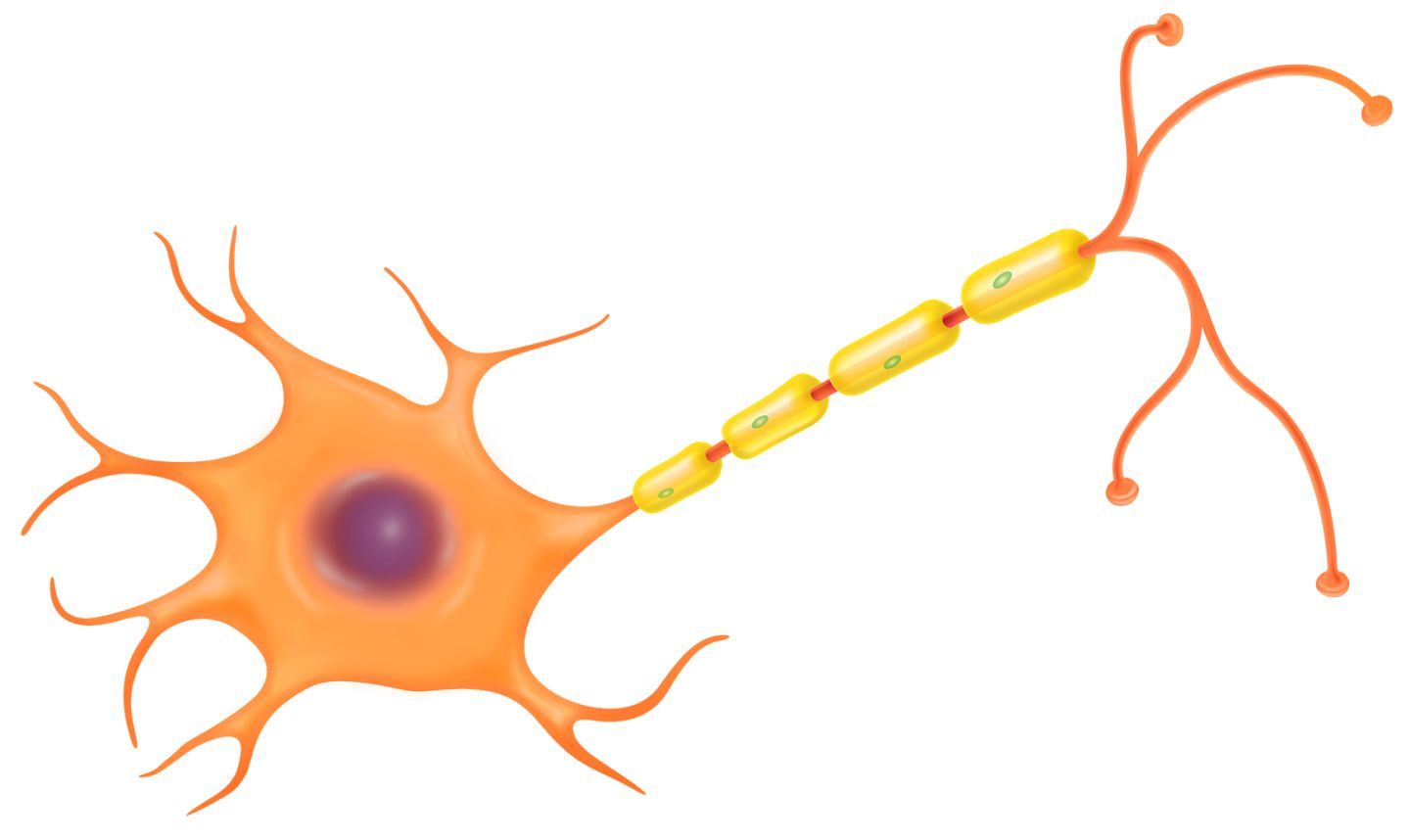 Station 5 - Nervous Tissue and Neuroglial CellsUse the diagrams and information provided to fill in the following section of notes and the table below.
Nervous Tissue
Nervous tissue consists of two types of cells:__________________- _____________________________________________________________________________ _________________________________________________________________________________________________What is a nerve impulse? _________________________________________________________ ____________________________________________________________________________________________________________________________ - cells that provide _________________________,_________________________, ________________________, and __________________________ for neurons.
Station 6 - Myelination of AxonsUse the reading provided to fill in your notes below.  When you are finished, see Ms. Steffen to get your patient/case study and laptop.Myelinated vs. UnmyelinatedNot all nerve fibers are __________________________.
Unmyelinated nerve fibers conduct ______________________________ more ________________.Example: _____________________________________________________________________________Myelinated nerve fibers are used when __________________ is more importantExample: ____________________________________________________________________________PNS vs. CNSIn the PNS, the myelin sheath is formed by ________________________ cells.The __________________________ cells wrap themselves around the _________________ and lay down multiple _________________________ of _________________________________.The nucleus and cytoplasm are in the _____________________________________________ known as the ______________________________.The neurilemma is essential for ____________________________________________________________________________________________________________________________In the CNS, the myelin sheath is formed by _____________________________________________.One ________________________________________ forms the myelin sheath for ________________________________________.The nucleus is located _____________ from the myelin sheath and outward ___________________________ wrap around the nerve.  As a result, there is _________ __________________________________.With no neurilemma, injured neurons in the CNS can’t _________________.Explains why paralysis from a spinal cord injury is ____________________.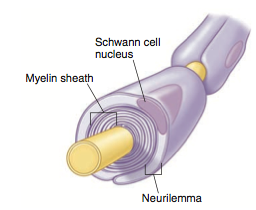 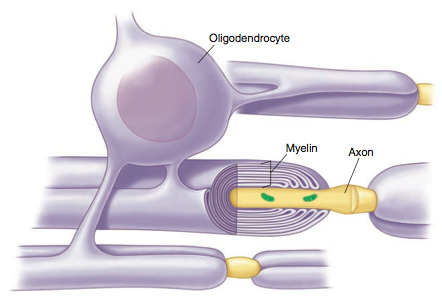 Station 7 - Nerve Impulse TransmissionAs Ms. Steffen goes through the notes on the board, follow along and fill in the information below.
Cell Membrane Potential_____________________________________ - Whenever ions with opposite charges are separated by a membrane, the potential exists for them to move toward one another________________________ - A membrane that exhibits membrane potential has an excess of ________________________ ions (_________, ____________) on one side, and an excess of _____________________ ions (_________, ___________) on the other side1.  Resting PotentialThe _________________of a neuron is ______________________ relative to the __________________.Inside:  Has permanent negative ions and high _________ concentrationOutside:  Has high __________ concentration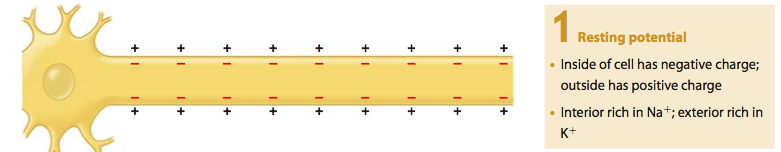 2.  DepolarizationStimulation of a membrane can affect its resting potential
___________________________________________, ____________________, _______________________
When a stimulus comes along,  ____________________________________, causing Na+ to _____________________________________________.The membrane potential then becomes ___________________________ and the membrane is ___________________________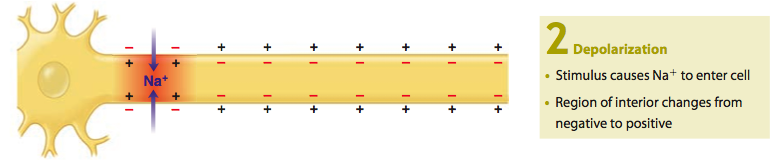 3.  Action PotentialIf strong depolarization occurs, a _____________________________________ is achieved and 

_____________________________________________________.
When threshold is reached, an ____________________________________ (aka: ________________________________________ ) is created.The ____________________________________ continues down the axon as one segment ________________________________________________________________________________________________.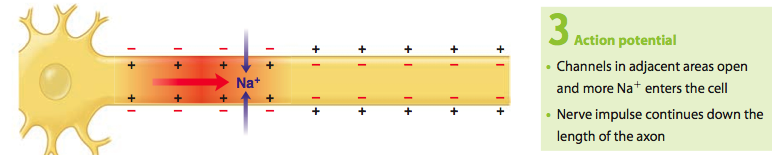 4.  RepolarizationThe sudden increase in _________ triggers the opening of channels to allow ___________________________________________________________, thus ______________________________ the cellInside = __________________________________Outside = _________________________________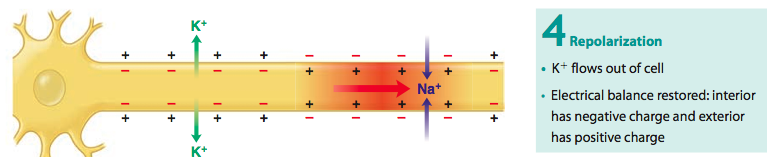 5.  Refractory PeriodThe ___________________________________________ works to return the ___________ to the outside and the _________ to the inside and thus returns the cell to its rest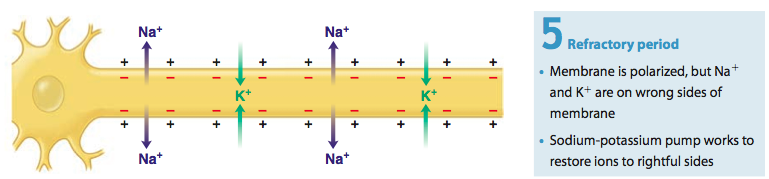 Impulse ConductionUnmyelinated fibers – conduct impulses over ____________________________________________
Myelinated fibers – conduct impulses from _______________________________________________
Leap frogs its way down the neuron which is much faster!
All-or-None ResponseAll-or-None Response - _____________________________________________________________________If the threshold isn’t reached, the neuron doesn’t fire
All impulses carried on an axon or the _____________________________________A stronger impulse doesn’t produce a stronger responseCommunication Between Neurons_____________________________________ usually travel through ________________________________________________________ before reaching their target _________________________________________Thus, the neurons must have some way of transferring the impulse from one neuron to the next.The SynapseSynapse - _____________________________________________________________________________________
Synaptic Cleft - _______________________________________________________________________________
Presynaptic Neuron - ________________________________________________________________________
Postsynaptic Neuron - _______________________________________________________________________

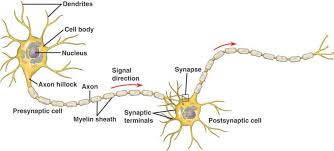 Synaptic TransmissionNerve impulse crosses the ___________________________________ to reach the 
___________________________________________ using ___________________________________________Neurotransmitters are stored in synaptic vesicles
___________________________________________ bind to _______________________________ on the 
___________________________________________ and allows the impulse to continue

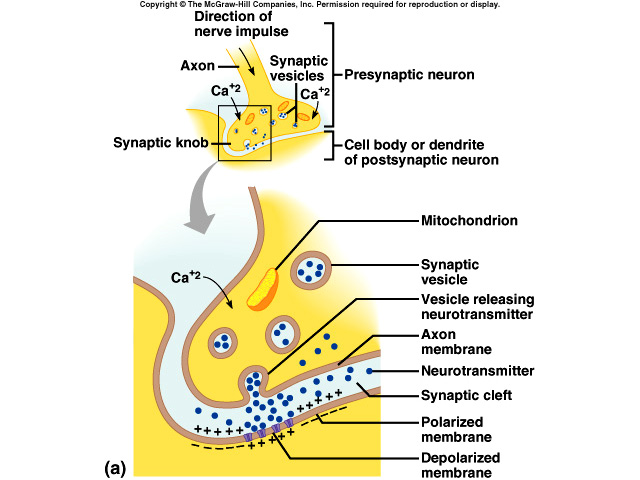 Types of NeurotransmittersExcitatory - ___________________________________________________________________________________
Acetylcholine – involved in ________________________________________________
Norepinephrine – involved in _______________, creates _____________________________
Inhibitory - ___________________________________________________________________________________
Serotonin – involved in _____________________________________________________________Station 8 – Reflexes and Reflex Lab
Read the introductory information in the Reflex Lab and then use the information to fill in your notes below.
Reflexes - _____________________________________________________________________________________
_________________________________________________________________________________________________Two types__________________________ - ______________________________________________________________________________ - ____________________________________________________Knee-jerk Reflex – helps maintain an upright postureWithdrawal Reflex – prevents or limits tissue damage
Reflex arc
Includes 5 parts:	
						_____________________________________
_____________________________________
_____________________________________
_____________________________________
_____________________________________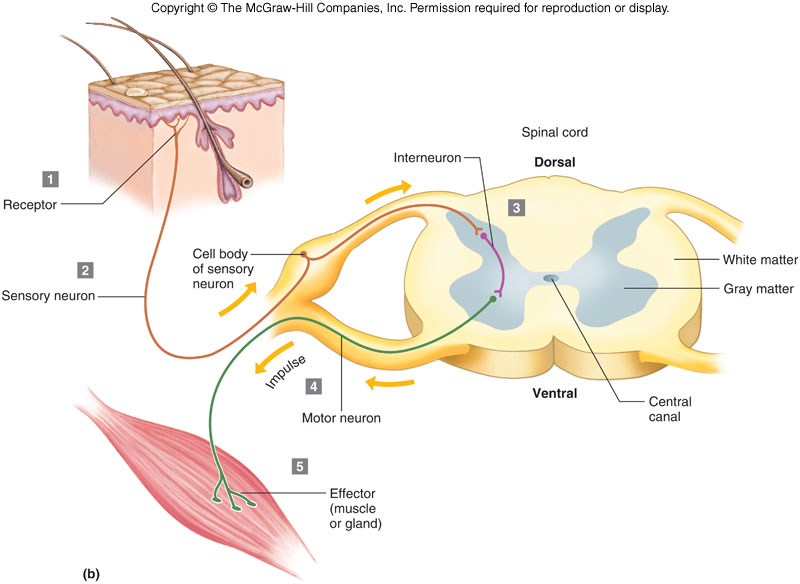 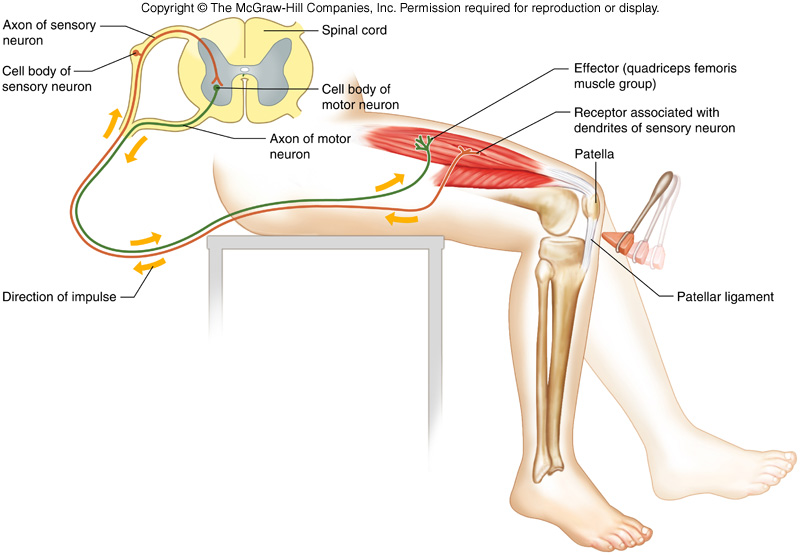 Station 9 – Structures of the Central Nervous SystemYou and your group members will work together to produce a PowerPoint slide highlighting a various structure within the Central Nervous System.  You will be given two sets of material to read regarding the structure you have been assigned.  Your group must then work to summarize the information to create your slide.  You will then present your slide to the class.Group 1 - Meninges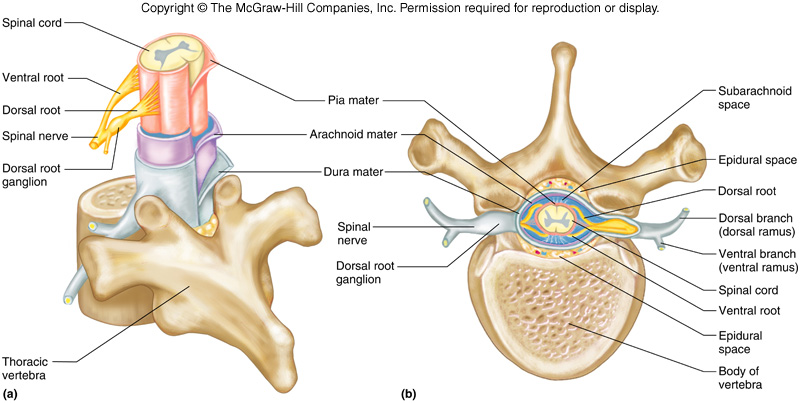 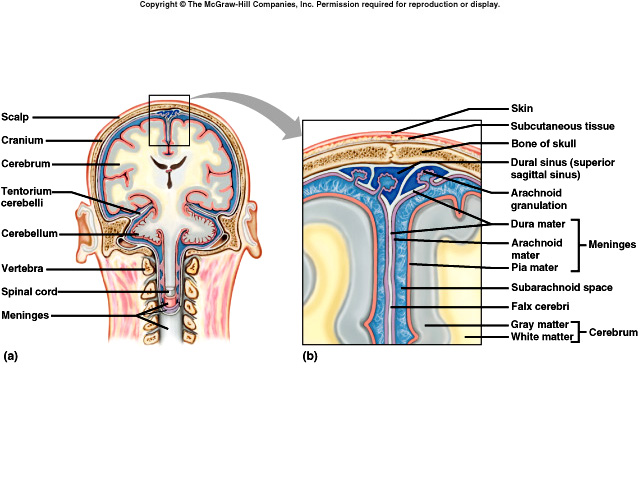 Group 2 - Spinal Cord
Cross Section of Spinal CordSpinal Nerves
Dorsal root - _____________________________________
Ventral root - ____________________________________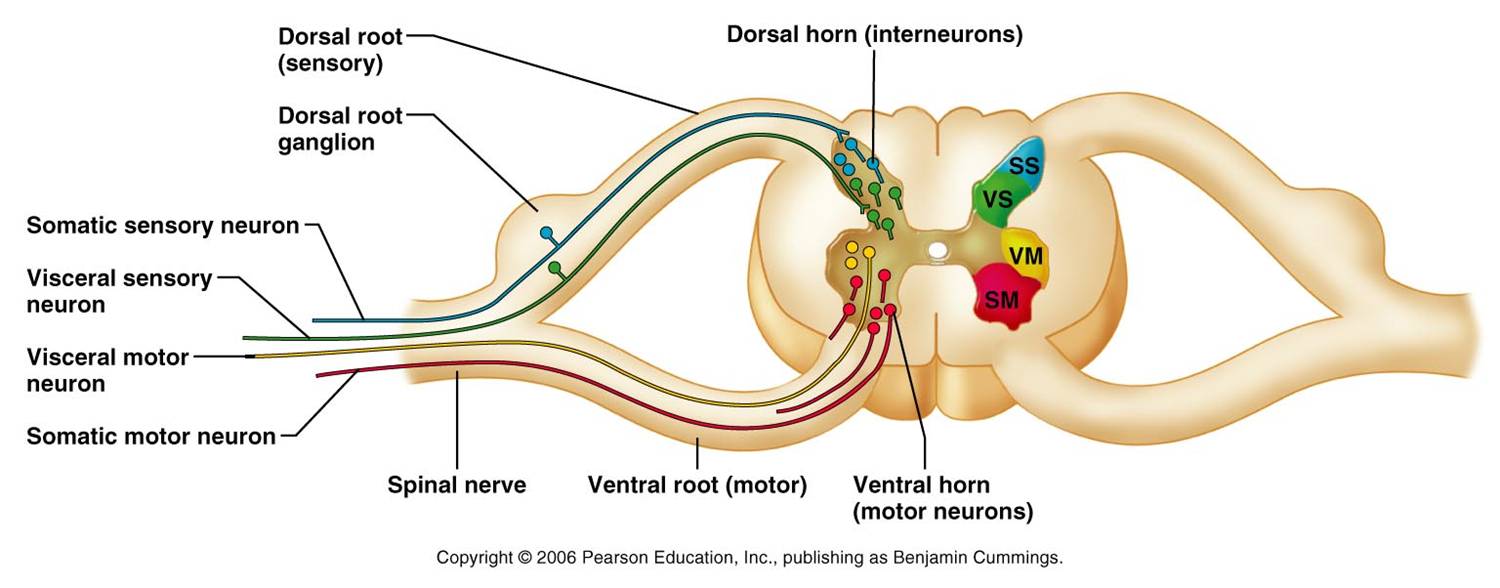 Group 3 - Brain StemGroup 4 - CerebellumGroup 5 - Diencephalon
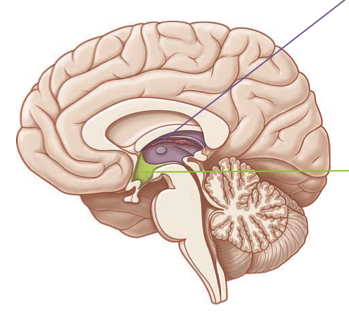 Group 6 - Cerebrum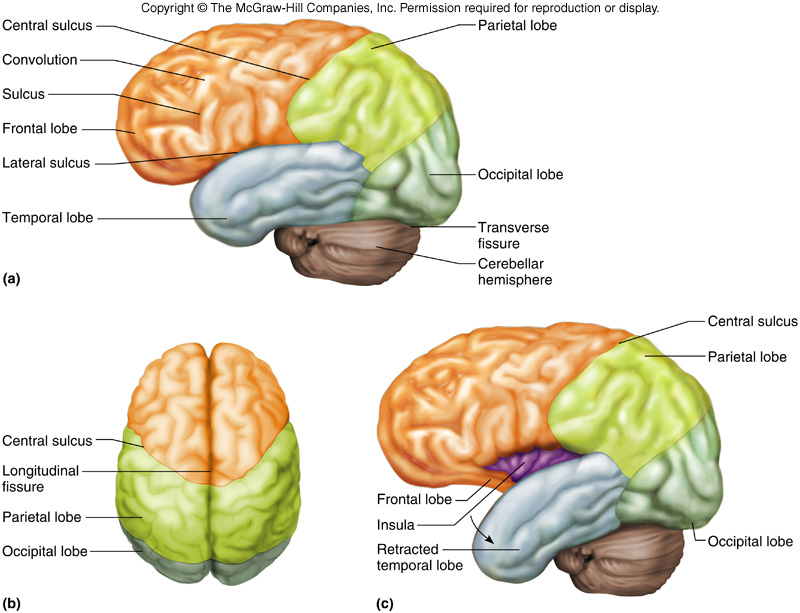 Station 10 – Lobes of the Cerebrum

Go to the following website: https://www.opencolleges.edu.au/informed/learning-strategies/
 and explore the brain!  Use the information to fill in the chart below for the location and function of each lobe of the brain._____________________________ - Anterior portion of each hemisphere
_____________________________ - Posterior to the frontal lobe
_____________________________ - Inferior to the frontal and parietal lobes
_____________________________ - Posterior portion of each hemisphere

Station 11 - Peripheral Nervous SystemConsists of nerves that branch out from the CNS and connect it to other body partsIncludes:___________________________ - arise from the _____________________________________________ - arise from the _____________________________
Sensory/Afferent Division – conducts impulses _______________________________________________.
Motor/Efferent Division – conducts impulses _________________________________________________.
Somatic Nervous System
Cranial and spinal nerves that connect to _____________ and _______________________
_______________________ activities
Autonomic Nervous System
Nerve fibers that connect ________________ to __________________ (heart, stomach, etc.)
________________________ activities
Sympathetic Nervous System - prepares body for fight or flight
Examples: 
Parasympathetic Nervous System - prepares body to rest and digest
Examples:
 Station 12 - Cranial Nerves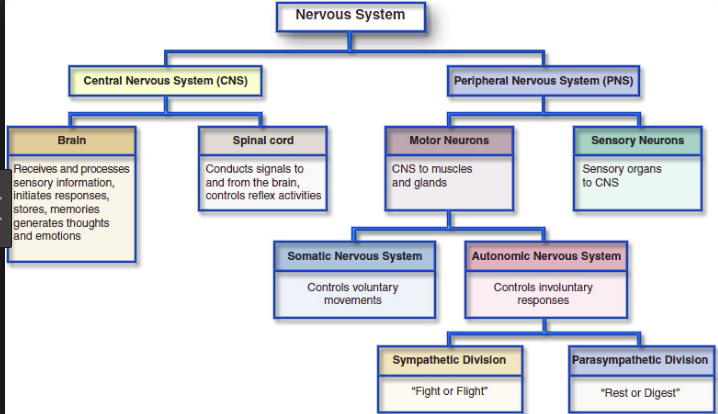 Station 12 cont’d - Spinal NervesSpinal NervesAll _______________________ nerves
________ pairs
8 cervical nerves12 thoracic nerves5 lumbar nerves5 sacral nerves1 coccygeal nervePlexuses__________________________ - complex networks formed from spinal nerves
Cervical Plexus
Lies deep in the __________________
Supply muscles and skin of the neck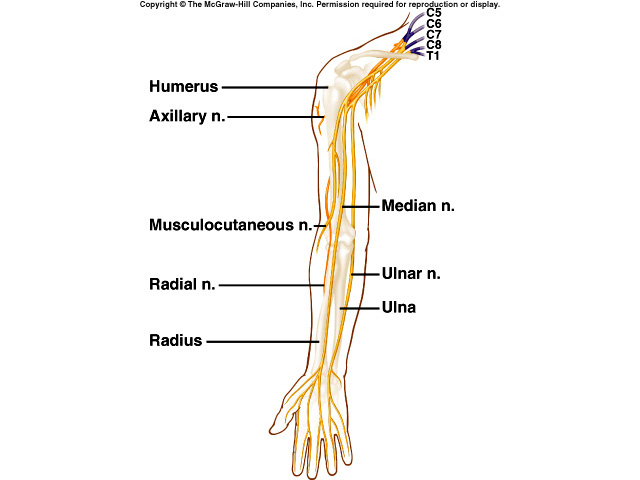 Brachial PlexusesSpinal nerves of ____________________
Lies deep within ___________________
Nerves:MusculocutaneousUlnarMedianRadialAxillaryLumbosacral PlexusesSpinal nerves of ___________________
Extend from _________________________________
Nerves:Obturator, Femoral, Sciatic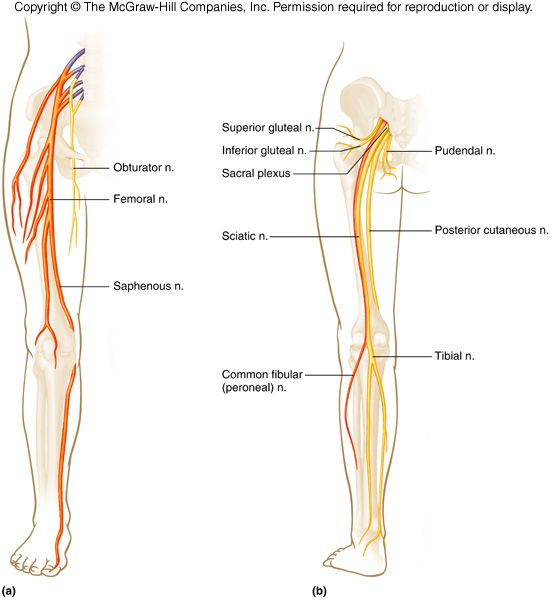 Functions of the Nervous SystemFunctions of the Nervous SystemFunctions of the Nervous SystemFunctionDescriptionPicture
Uses sensory receptors and nerve endings to: 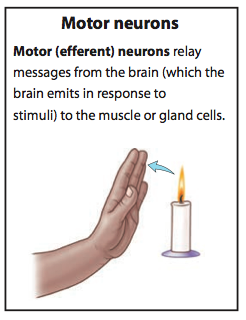 
Uses the sensory information received and relates it to past experiences, allowing us to make: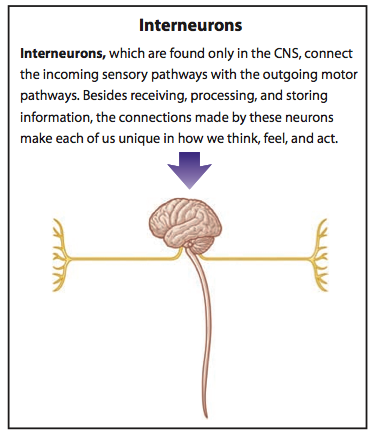 Utilizes effectors (__________________ and ___________________) to act on the decisions made by the Central Nervous System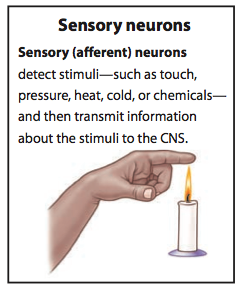 Main Divisions of the Nervous SystemMain Divisions of the Nervous SystemMain Divisions of the Nervous SystemDivisionAbbreviated asConsists ofNeurons Classified by StructureNeurons Classified by StructureNeurons Classified by StructureNeurons Classified by StructureNameDescriptionLocationSketchNeurons Classified by FunctionNeurons Classified by FunctionNeurons Classified by FunctionNameFunctionLocationTypes of Neuroglial CellsTypes of Neuroglial CellsTypes of Neuroglial CellsTypes of Neuroglial CellsNameLocationFunctionExtra InfoSchwann CellsAstrocytesOligodendrocytesMicroglialEpendymalPrimary StructurePrimary StructurePrimary StructurePrimary StructureStructureLocationFunctionExtra InfoMeningesSecondary StructuresSecondary StructuresSecondary StructuresSecondary StructuresStructureLocationFunctionExtra InfoDura MaterArachnoid MaterPia MaterSubarachnoid SpacePrimary StructurePrimary StructurePrimary StructurePrimary StructureStructureLocationFunctionExtra InfoSpinal CordSecondary StructuresSecondary StructuresSecondary StructuresSecondary StructuresStructureLocationFunctionExtra InfoCervical EnlargementLumbar EnlargementSpinal NervesPrimary StructurePrimary StructurePrimary StructurePrimary StructureStructureLocationFunctionExtra InfoBrainstemSecondary StructuresSecondary StructuresSecondary StructuresSecondary StructuresStructureLocationFunctionExtra InfoMedulla OblongataPonsMidbrainPrimary StructurePrimary StructurePrimary StructurePrimary StructureStructureLocationFunctionExtra InfoCerebellumSecondary StructuresSecondary StructuresSecondary StructuresSecondary StructuresStructureLocationFunctionExtra InfoLimbic SystemHippocampusAmygdalaPrimary StructurePrimary StructurePrimary StructurePrimary StructureStructureLocationFunctionExtra InfoDiencephalonSecondary StructuresSecondary StructuresSecondary StructuresSecondary StructuresStructureLocationFunctionExtra InfoThalamusHypothalamusPrimary StructurePrimary StructurePrimary StructurePrimary StructureStructureLocationFunctionExtra InfoCerebrumSecondary StructuresSecondary StructuresSecondary StructuresSecondary StructuresStructureLocationFunctionExtra InfoCorpus callosumGyri/SulciLongitudinal fissureTransverse fissureStructureGeneral Location(Anterior/PosterSuperior/Inferior, etc.)FunctionFrontal LobeParietal LobeTemporal LobeOccipital LobeStructureLocation(which lobe?)FunctionBroca’s AreaPrefrontal CortexMotor CortexSensory CortexAuditory CortexVisual CortexNumberNameSensory/Motor/MixedFunction